Guía de Desarrollo: “Características de una Onda”Responda las siguientes preguntas, utilizando el texto de estudio de física¿Cómo se define una onda?Según el criterio de “medio de propagación”, ¿Cuál es la principal ventaja de las ondas electromagnéticas en comparación a las ondas mecánicas?, de al menos un ejemplo de cada una.Según el criterio de “dirección de vibración del medio”, ¿Cuál es la principal diferencia entre una onda transversal y longitudinal?Según el tercer criterio “extensión del medio”, ¿Qué diferencia a las ondas viajeras de las estacionarias?Según el cuarto criterio “Periodicidad de la onda”, ¿Cuándo una onda es periódica? Y ¿Cuándo es no periódica?Según el quinto criterio “Dirección de propagación”, nombre al menos dos ejemplos de una onda unidimensional, bidimensional y tridimensional.Las ondas poseen elementos temporales y elementos espaciales. A continuación, identifique si los elementos son espaciales o temporales y defínalos.AmplitudLongitud de ondaFrecuenciaPeriodoRapidez de propagación.Utilizando su reflexión personal, responda las siguientes preguntas.¿Por qué se les llama elementos temporales?¿Por qué se les llama elementos espaciales?Según los de clasificación de una onda, identifique los siguientes casos.Gota de agua cayendoCampana SonandoOnda de RadioCuerdaResorteExplosiónObjetivo: Identificar características de una onda.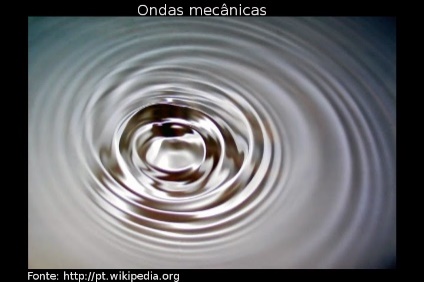 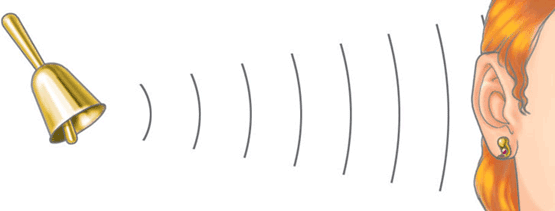 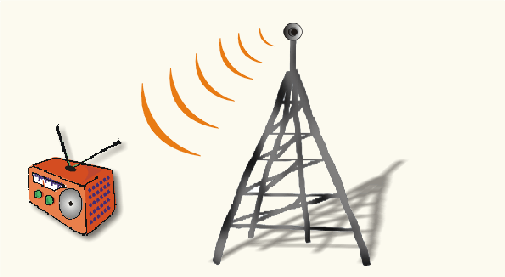 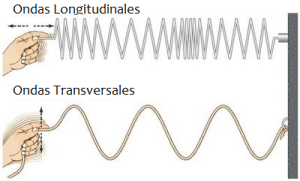 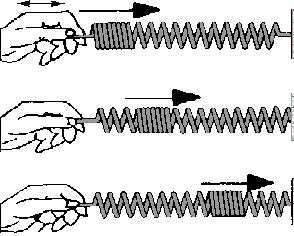 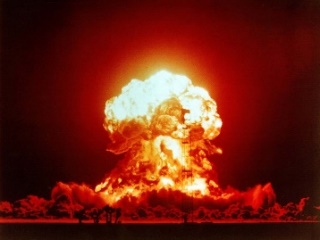 